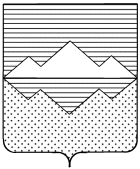 СОБРАНИЕ ДЕПУТАТОВСАТКИНСКОГО МУНИЦИПАЛЬНОГО РАЙОНАЧЕЛЯБИНСКОЙ ОБЛАСТИРЕШЕНИЕ________________________________________________________от 30 АВГУСТА 2023 года №375/75г. СаткаО принятии Положения о порядке установки памятных (мемориальных) досок на территории Саткинского муниципального района в новой редакции	В соответствии с Федеральным законом от 06.10.2003 № 131-ФЗ «Об общих принципах организации местного самоуправления в Российской Федерации», Законом Российской Федерации от 14.01.1993 № 4292-1 «Об увековечивании памяти погибших при защите Отечества», Уставом Саткинского муниципального района и в целях по увековечиванию памяти выдающихся событий в истории Саткинского муниципального района, а также личностей, достижения и вклад которых в сфере их деятельности принесли долговременную пользу району и Отечеству,СОБРАНИЕ ДЕПУТАТОВ САТКИНСКОГО МУНИЦИПАЛЬНОГО РАЙОНА РЕШАЕТ:1. Принять Положения о порядке установки памятных (мемориальных) досок на территории Саткинского муниципального района в новой редакции, согласно приложению к настоящему решению. 2. Признать утратившим силу:1) решение Собрания депутатов Саткинского муниципального района от 20.10.2010г. №95/11 «Об утверждении Положения о порядке установки памятных (мемориальных) досок на территории Саткинского муниципального района»;2) решение Собрания депутатов Саткинского муниципального района от 29.05.2013г. №467/47 «О внесении изменений в решение  Собрания депутатов Саткинского муниципального района от 20.10.2010г. №95/11 «Об утверждении Положения о порядке установки памятных (мемориальных) досок на территории Саткинского муниципального района»;3. Настоящее решение опубликовать в газете «Саткинский рабочий» и разместить на официальном сайте Администрации Саткинского муниципального района в сети «Интернет». 4. Контроль за исполнением настоящего решения возложить на комиссию по социальным вопросам (председатель – Д.В. Сущев).Председатель Собрания депутатовСаткинского муниципального района						Н.П. БурматовПриложение к решению Собрания депутатов Саткинского муниципального районаот 30.08.2023г. №375/75Положение о порядке установки памятных (мемориальных) досок на территории Саткинского муниципального районаI. ОБЩИЕ ПОЛОЖЕНИЯ1. Настоящее Положение о порядке установки памятных (мемориальных) досок на территории Саткинского муниципального района (далее по тексту – Положение) определяет основания, процедуру принятия решения об установке, порядок установки, содержания и сохранения памятных (мемориальных) досок на территории Саткинского муниципального района (далее – района).2. Для целей настоящего Положения используются следующие основные термины и понятия:1) памятная (мемориальная) доска - скульптурный, архитектурный и другой памятный объект, устанавливаемый на фасаде, в интерьерах зданий, на закрытых территориях и сооружениях, связанных с историческими событиями, жизнью и деятельностью особо выдающихся граждан.3. Увековечиванию посредством установки (памятных) мемориальных досок на территории района подлежат:1) значительные исторические события в истории района, Челябинской области и Российской Федерации;2) граждане, достижения которых, официально признанны в государственной, общественной, военной, производственной и хозяйственной деятельности, в науке, технике, литературе, искусстве, культуре и спорте, особого вклада в определенную сферу деятельности, принесших долговременную пользу району;3) граждане, погибшие в ходе военных действий, при выполнении других боевых задач или при выполнении служебных обязанностей по защите Отечества; умершие от ран, контузий, увечий или заболеваний, полученных при защите Отечества, независимо от времени наступления указанных последствий, а также пропавших без вести в ходе военных действий, при выполнении других боевых задач или при выполнении служебных обязанностей;4. Решение об установке памятной (мемориальной) доски, увековечивающей память выдающегося гражданина, чья жизнь и деятельность связана с районом, может быть принято как при его жизни, так и после смерти.При решении вопроса об установке памятной (мемориальной) доски учитывается наличие или отсутствие иных форм увековечения данного события на территории района. 5. В память о выдающемся гражданине на территории района может быть установлена только одна памятная (мемориальная) доска. 6. Памятные (мемориальные) доски устанавливаются в местах, определенных администрацией Саткинского муниципального района.7. Открытие памятной (мемориальной) доски приурочивается к определенной дате (юбилею, этапу жизненного пути личности или круглой дате события) и происходит в торжественной обстановке с привлечением общественности.Требования настоящего Положения обязательны для всех предприятий и организаций различных форм собственности, государственных, муниципальных учреждений, общественных объединений и организаций, принимающих решение об установке памятной (мемориальной) доски на территории района.II.  ТРЕБОВАНИЯ, ПРЕДЪЯВЛЯЕМЫЕ К ПАМЯТНЫМ (МЕМОРИАЛЬНЫМ) ДОСКАМ8. Памятные (мемориальные) доски устанавливаются на фасадах, в интерьерах зданий, сооружений, на открытых и закрытых территориях, связанных с важными историческими событиями, жизнью и деятельностью особо выдающихся граждан. Памятные (мемориальные) доски устанавливаются независимо от форм собственности и ведомственной принадлежности зданий, сооружений и территорий, но с согласия их собственников.При увековечении памяти граждан, судьба которых связана с памятниками истории и архитектуры, со зданиями общественного назначения (театры, учебные заведения, библиотеки, научные учреждения и т.п.), памятные (мемориальные) доски могут устанавливаться в помещениях. 9. При решении вопроса об установке памятной (мемориальной) доски должны учитываться особенности предполагаемого места ее установки (техническое состояние, необходимость ремонтных работ, требования, устанавливаемые органами охраны памятников, иные условия).Архитектурно-художественное решение памятной (мемориальной) доски не должно противоречить характеру места ее установки, особенностям среды, в которую она привносится как новый элемент.10. Памятные (мемориальные) доски должны выполняться только из долговечных материалов (мрамора, гранита, чугуна, бронзы и др.) в строгом соответствии с требованиями, предусмотренными архитектурно-планировочными заданием. 11. Размер памятных (мемориальных) досок определяется объемом помещаемой информации, наличием портретного изображения, декоративных элементов и должен быть соразмерен архитектурному облику здания, строения или сооружения, на котором устанавливается мемориальная доска.12. Текст на памятных (мемориальных) досках излагается на русском языке.При необходимости допускается дополнительное использование государственных языков республик, находящихся в составе Российской Федерации или иностранного языка, текст на которых размещается ниже, после текста на русском языке.Текст должен быть лаконичным, содержать характеристику исторического события или периода жизни, деятельности гражданина, которому посвящены памятные (мемориальные) доски. В тексте памятной (мемориальной) доски должны быть указаны полностью фамилия, имя, отчество (при наличии) увековечиваемого лица, наименование события, а также даты, конкретизирующие причастность лица или события к месту установки памятной (мемориальной) доски.13. В композицию памятной (мемориальной) доски помимо текста, могут быть включены портретные изображения - как плоские, так и рельефные - геральдические символы, логотипные изображения и другие символические изображения, декоративные элементы, композиционно и сюжетно дополняющие текст и ассоциирующиеся с конкретным историческим событием или выдающейся личностью, подсветка, приспособление для возложения цветов.14. Реализация эскизного проекта по установке памятной (мемориальной) доски на территории района осуществляется за счет собственных и (или) привлеченных средств Инициатора. В случае если Инициатором является орган государственной власти или орган местного самоуправления, реализация эскизного проекта осуществляется за счет средств соответствующего бюджета.III. Критерии, являющиеся основаниями для принятия решений об увековечении памяти путем установки памятных (мемориальных) досок на территории района15. Критериями для принятия решения об увековечивании памяти путем установки памятных (мемориальных) на территории района являются:1) официально признанная значимость и важность события в истории Отечества, Челябинской области и района;2) документально подтвержденная значимость достижений выдающейся личности в государственной, общественной, политической, военной, производственной и хозяйственной деятельности, образовании, науке, технике, литературе, искусстве, медицине, культуре и спорте, меценатстве и благотворительности общегосударственного, регионального и районного уровня; лица, совершившие воинские подвиги и (или) погибших в ходе военных действий; 3) подтверждение историко-архивными и наградными документами заслуг личности перед районом и Отечеством в определенной в сфере деятельности;4) значимость события в истории России, Челябинской области и района. IV. Порядок рассмотрения и реализации предложений по установке памятных (мемориальных) досок требования к их установке на территории района16. Вопросы увековечения памяти установкой памятных (мемориальных) досок рассматривает Комиссия по памятным (мемориальным) доскам Саткинского муниципального района (далее по тексту – Комиссия), согласно приложению №1 к настоящему Положению. Заседания Комиссии проводятся по мере необходимости.17. Предложение об установке памятных (мемориальных) досок на имя главы Саткинского муниципального района могут вноситься органами государственной власти, органами местного самоуправления, депутатами, должностными лицами местного самоуправления, юридическими лицами, независимо от их организационно-правовой формы, физическими лицами (далее - Инициатор).18. Прием, регистрация заявлений и сбор обосновывающих материалов осуществляется администрацией Саткинского муниципального района.19. Предложения Инициаторов и необходимые для их рассмотрения документы передаются в Комиссию.  20.  Предложения по установке памятных (мемориальных) досок подается в форме заявления, которое должно содержать:1) ходатайство, с учетом обоснования о необходимости установки памятных (мемориальных) досок;2) биографические данные выдающейся личности, участника значимого и важнейшего исторического события, информация о котором увековечивается, или справку об исторической значимости и важности события;3) копии архивных, наградных документов, подтверждающих достоверность события или заслуги увековечиваемого лица;4) предложения по тексту надписи, эскизный проект памятной (мемориальной) доске и сведения о предполагаемом месте установке;5) выписку из домовой книги  с указанием периода проживания увековечиваемого лица;6) источники финансирования работ по проектированию, изготовлению, установке и обеспечению торжественного открытия памятной (мемориальной) доски, а также дальнейшего ее содержания.21.  Предложения по установке памятных (мемориальных) досок для лиц, указанных в подпункте 3 пункта 3 настоящего Положения подается в форме заявления, которое должно содержать:1) ходатайство;2) биографические данные личности;3) копии наградных документов, подтверждающих достоверность события или заслуги увековечиваемого лица;4) предложения по тексту надписи, эскизный проект памятной (мемориальной) доске и сведения о предполагаемом месте установке;22. В месячный срок с даты поступления документов, указанных в пункте 20 настоящего Положения, проводится заседание Комиссии по рассмотрению предложений.С даты поступления документов, указанных в пункте 21 настоящего Положения, заседание Комиссии проводится по мере необходимости.23. В результате рассмотрения предложений Комиссия принимает одно из следующих решений:1) поддержать ходатайство, рекомендовать Собранию депутатов принять решение об установке памятной (мемориальной) доски, администрации Саткинского муниципального района осуществлять техническое обеспечение торжественного открытия памятной (мемориальной) доски за счет собственные средства или средства ходатайствующего Инициатора;2) перенести рассмотрение предложения на срок, определяемый Комиссией, в связи с необходимостью получения дополнительных сведений и документов или по другим причинам, установленным Комиссией;3) мотивированно отклонить предложение.24. Решение принимается простым большинством голосов членов Комиссии открытым голосованием.25. Решение Комиссии оформляются протоколом, который подписывается председателем Комиссии. 26. Решение комиссии, которое принято в соответствии с подпунктами 1-3 пункта 23 настоящего Положения, направляется ходатайствующему Инициатору в течении 3 (трех) дней с даты подписания протокола. 27. Копия Протокола заседания Комиссии направляется в Собрание депутатов Саткинского муниципального района для принятия решения об установке памятной (мемориальной) доски.К копии протокола заседания Комиссии прилагаются:1) пояснительная записка;2) документы, указанные в пунктах 20, 21 настоящего Положения.28. Инициатор не лишен права повторного обращения в Комиссию при условии представления документов (сведений), которые не были представлены при первичном обращении.V. ИНЫЕ ПОЛОЖЕНИЯ29. Проектирование, сооружение, установка и техническое обеспечение торжественного открытия памятных (мемориальных) досок осуществляется за счет средств бюджета и (или) привлеченных средств, предоставляемых Инициатором.30. Администрация Саткинского муниципального района разрабатывает проект по заявке заказчика, определяет материал, место размещения, размеры памятной (мемориальной) доски, требования к благоустройству прилегающей территории, технические и иные условия в соответствии с требованиями действующего законодательства.Выполнение памятной (мемориальной) доски в материале и ее установка должны производиться в строгом соответствии с проектом. Установленная памятная (мемориальная) доска принимается приемочной комиссией, которая оформляет акт приемки. В состав приемочной комиссии могут входить представители администрации Саткинского муниципального района, депутаты Собрания депутатов Саткинского муниципального района и иные заинтересованные лица. 31. Памятные (мемориальные) доски, установленные организациями или частными лицами самостоятельно без решения Комиссии, подлежат демонтажу.Демонтаж памятных (мемориальных) досок, установленных с нарушением настоящего Положения, производится собственником (владельцем), осуществившим ее установку, либо осуществляется в судебном порядке.32. Все памятные (мемориальные) доски являются неотъемлемым художественно-архитектурным элементом здания, архитектурной среды, достоянием района, частью его исторического и культурного наследия, подлежат сохранению, ремонту и реставрации. 33. Организации, на балансе которых находятся памятные (мемориальные) доски обеспечивают их сохранность и содержание в надлежащем эстетическом виде. 34. В случае необходимости демонтажа памятных (мемориальных) досок организация - балансодержатель письменно уведомляет Комиссию, после чего:1) при сносе дома осуществляет демонтаж памятных (мемориальных) досок за счет собственных средств;2) при ремонте и реконструкции здания осуществляет демонтаж, обеспечивает сохранность памятных (мемориальных) досок и по окончании работ восстанавливает на прежнее место согласно художественно-архитектурному проекту, эскизу за счет собственных средств.35. Балансодержатель памятной (мемориальной) доски обязан:1) обеспечивать сохранность и текущее содержание памятной (мемориальной) доски;2) осуществлять контроль за состоянием памятной (мемориальной) доски, организовать их обновление или реставрацию.36. За нарушение требований настоящего Положения виновные лица несут ответственность, в соответствии с действующим законодательством.Приложение №1 к Положению о порядке установки памятных (мемориальных) досок на территории Саткинского муниципального районаСОСТАВкомиссии по памятным (мемориальным) доскам№ п/пДолжность1Глава Саткинского муниципального района, председатель комиссии2Председатель Собрания депутатов Саткинского муниципального района3Заместитель председателя Собрания депутатов Саткинского муниципального района4Первый Заместитель Главы Саткинского муниципального района 5Заместитель Главы Саткинского муниципального района по социальным вопросам6Заместитель Главы Саткинского муниципального района, начальник финуправления администрации Саткинского муниципального района7Председатель комиссии по социальным вопросам Собрания депутатов Саткинского  муниципального района8Начальник Управления строительства и архитектуры администрации Саткинского муниципального района9Директор МКУ «Саткинское архитектурно-градостроительное управление»10Председатель Совета ветеранов Саткинского муниципального района